Наш праздник посвящен арбузу и называется "Арбузный БУМ!".На «Арбузнике» сегодня Прославляем мы арбуз. Мы надеемся, он будет Замечательный на вкус. И сегодня все ребята Превратятся в арбузяток!       8 августа 2016 году детском саду 1 прошел весёлый праздник для детей «Арбузный бум». Ребята вместе с родителями подготовили  замечательные маски и атрибуты арбузных долек. На праздник в гости к дошколятам под волшебную музыку пришел сказочный герой Арбуз.  Малыши с радостью  играли с ним в мяч, ездили на поезде, танцевали лапту, собирали урожай, а в конце праздника добрый гость показал детям мультфильм «Арбуз» и «Почему арбуз  называют ягодой». «О, король бахчи, арбуз,Полосатый толстопуз!Накорми нас, напои,Дружбой всех соедини!»       В конце, праздника, как и полагается  добрый «Арбуз»  угостил  всех детей огромным, сочным и сладким  арбузом. Все дети были в восторге от праздника и получили полный заряд энергии на весь день.                                                                       Воспитатели групп:                                                                       Забирова В. И., Башкирцева В. И., Посохина Н. В.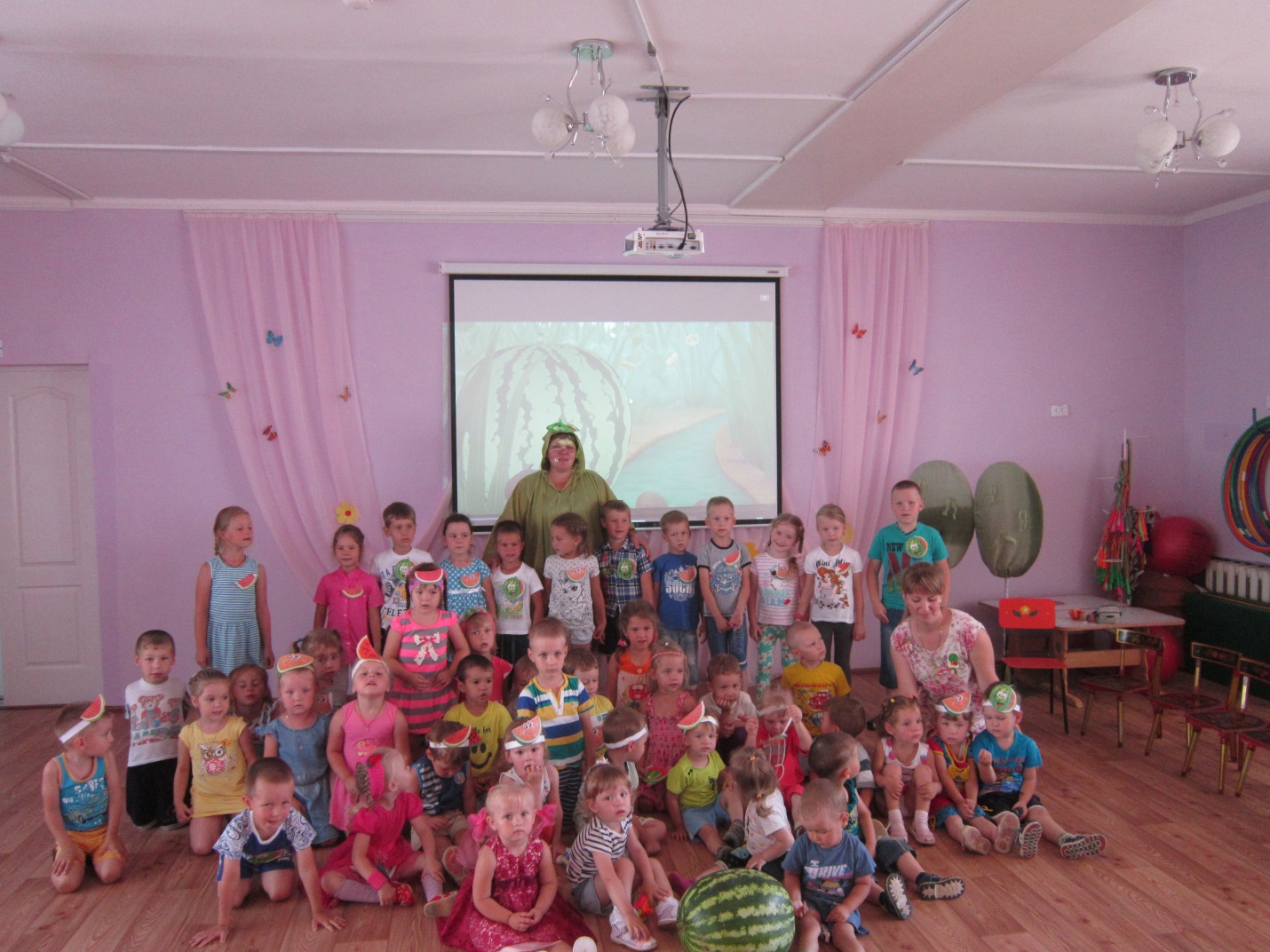 